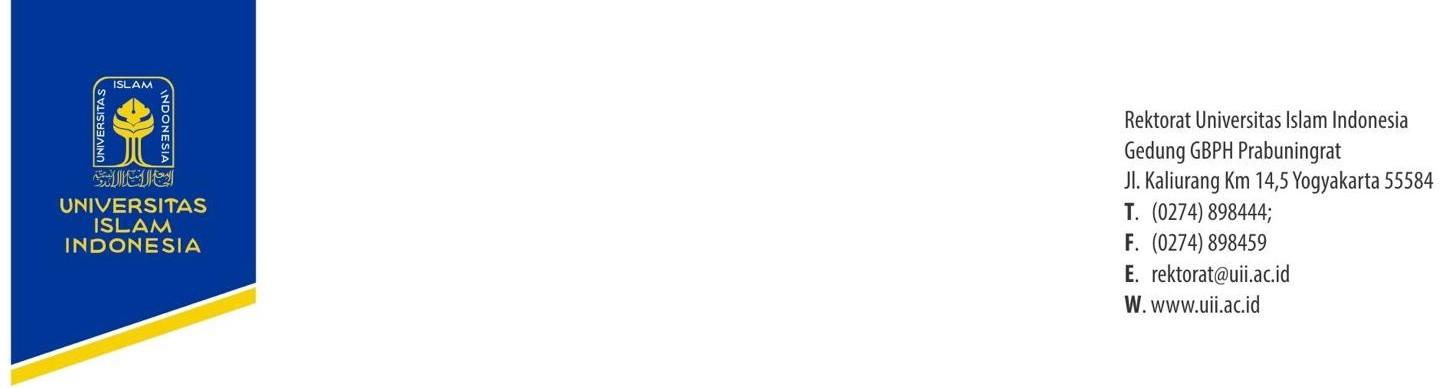 FORM PERMOHONAN TEMA STANDAR WEBSITE
DI LINGKUNGAN UIIPenyerahan temaa. Melalui email ke : ……………………………………………………………………….b. Serah terima langsung ke ruang Bidang HumasDengan ini menyatakan bahwa isian di atas diisi dengan sebenar-benarnya dan pihak bersangkutan bertanggung jawab sepenuhnya untuk tidak menyebarluaskan tema standar website kepada pihak di luar lingkungan Universitas Islam Indonesia.Mengetahui,	Yogyakarta, ..............................................Pimpinan Unit							Pemohon( ..................................................)	( .......................................................)*Note : Formulir ini dipakai untuk pengajuan tema standar website. Mohon isikan data berikut dengan lengkap & jelas.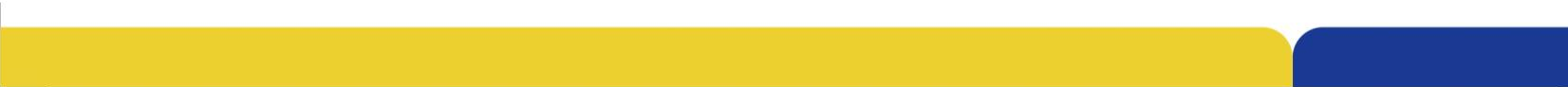 Nama Unit Penanggung Jawab UnitData Pengelola Website: ………………………………………………………………: ………………………………………………………………Nama Pengelola: ………………………………………………………………Email Pengelola: ……………………………………………………….……..Nomer HP : ………………………………………………………………